В соответствии Федеральным законом от 06.10.2003 №131-ФЗ 
«Об общих принципах организации местного самоуправления в Российской Федерации», Федеральным законом от 14.11.2002 №61-ФЗ «О государственных и муниципальных унитарных предприятиях», Уставом Козловского муниципального округа Чувашской Республики, администрация Козловского муниципального округа постановляет:1. Утвердить Положение о проведении конкурса на замещение должности руководителя муниципального унитарного предприятия, муниципального (автономного, бюджетного, казенного) учреждения Козловского муниципального округа Чувашской Республики, согласно приложению №1.2. Утвердить Состав конкурсной комиссии для проведения конкурса на замещение должности руководителя муниципального унитарного предприятия, муниципального (автономного, бюджетного, казенного) учреждения Козловского муниципального округа Чувашской Республики, согласно приложению №2.3. Признать утратившими силу:- постановление администрации Козловского района Чувашской Республики 
от 19 июня 2017 № 232 «Об утверждении Положения о проведении конкурса на замещение должности руководителя муниципального унитарного предприятия, муниципального (автономного, бюджетного, казенного) учреждения Козловского района Чувашской Республики»;- постановление администрации Козловского района Чувашской Республики 
от 16 ноября 2020 № 477 «О внесении изменений в постановление администрации Козловского района Чувашской Республики от 19.06.2017 года № 232».4. Настоящее постановление подлежит опубликованию в периодическом печатном издании «Козловский вестник» и размещению на официальном сайте Козловского муниципального округа в сети «Интернет». 5. Настоящее постановление вступает в силу после его официального опубликованияГлаваКозловского муниципального округаЧувашской Республики                                                                                            А.Н.ЛюдковПоложение
о проведении конкурса на замещение должности руководителя муниципального унитарного предприятия, муниципального (автономного, бюджетного, казенного) учреждения Козловского муниципального округа Чувашской Республики1. Общие положения1.1. Настоящее Положение о проведении конкурса на замещение должности руководителя муниципального унитарного предприятия, муниципального (автономного, бюджетного, казенного) учреждения Козловского муниципального округа Чувашской Республики (далее - Положение) регулирует вопросы назначения на должность и освобождения от должности руководителя муниципального унитарного предприятия, муниципального (автономного, бюджетного, казенного) учреждения Козловского муниципального округа Чувашской.1.2. Назначение руководителя муниципального унитарного предприятия, муниципального (автономного, бюджетного, казенного) учреждения Козловского  муниципального округа Чувашской Республики (далее - руководитель) осуществляется на конкурсной основе.1.3. Решение об объявлении конкурса на замещение должности руководителя принимается главой Козловского муниципального округа Чувашской Республики (далее по тексту - представитель нанимателя) путем принятия распоряжения администрации Козловского муниципального округа Чувашской Республики при наличии вакантной должности.Конкурс является открытым по составу участников.1.4. Объявление о проведении конкурса (приложение №1) не позднее чем за 
20 дней до дня проведения конкурса размещается (опубликовывается) на официальном сайте Козловского муниципального округа Чувашской Республики в информационно-телекоммуникационной сети «Интернет», а также в периодическом печатном издании «Козловский вестник».2. Прием документов для участия в конкурсе2.1. Гражданин, изъявивший желание участвовать в конкурсе, представляет в конкурсную комиссию следующие документы: 1) заявление (приложение N 2);2) анкету по форме, установленной уполномоченным Правительством Российской Федерации федеральным органом исполнительной власти;3) паспорт;4) трудовую книжку и (или) сведения о трудовой деятельности, оформленные в установленном законодательством порядке, за исключением случаев, когда трудовой договор (контракт) заключается впервые;5) документ об образовании;6) документ, подтверждающий регистрацию в системе индивидуального (персонифицированного) учета;7) свидетельство о постановке физического лица на учет в налоговом органе по месту жительства на территории Российской Федерации;8) документы воинского учета - для граждан, пребывающих в запасе, и лиц, подлежащих призыву на военную службу;9) заключение медицинской организации об отсутствии заболевания, препятствующего назначению на должность руководителя;10) иные документы, предусмотренные федеральными законами, указами Президента Российской Федерации и постановлениями Правительства Российской Федерации.Дополнительно к вышеуказанным документам в конкурсную комиссию могут быть представлены другие документы или их копии, заверенные нотариально или кадровыми службами по месту работы, характеризующие его профессиональную подготовку.Оригиналы документов, указанные в подпунктах 3 - 8 пункта 2.1 настоящего Положения, после их сверки с копиями возвращаются участнику конкурса.2.2. Заявление об участии в конкурсе гражданин, желающий участвовать в конкурсе, подает лично. Указанное заявление принимается секретарем конкурсной комиссии и регистрируется в день его подачи в журнале регистрации заявлений с указанием даты его подачи и присвоением порядкового регистрационного номера (приложение №3).2.3. Прием документов от граждан, желающих участвовать в конкурсе, прекращается за 5 дней до дня проведения конкурса.Документы для участия в конкурсе подаются в дни, часы и по адресу, указанные в объявлении о проведении конкурса.2.4. Расходы, связанные с участием в конкурсе (проезд к месту проведения конкурса и обратно, наем жилого помещения, проживание, пользование услугами средств связи и другие), осуществляются кандидатами за счет собственных средств.3. Конкурсная комиссия3.1. Конкурс на замещение должности руководителя проводится конкурсной комиссией.Конкурсная комиссия формируется постановлением администрации Козловского муниципального округа в составе не менее 5 человек.3.2. Конкурсная комиссия состоит из председателя комиссии, секретаря и членов комиссии.3.3. Конкурсная комиссия:- предоставляет каждому претенденту возможность ознакомления с условиями трудового договора, общими сведениями и основными показателями деятельности предприятия, учреждения;- проводит предварительный квалификационный отбор для определения участников конкурса, соответствующих предъявленным требованиям;- составляет список претендентов, допущенных к участию в конкурсе, не позднее чем за 5 дней до начала проведения конкурса;- проводит конкурс (в форме конкурса документов и собеседования) на замещение вакантной должности;- информирует претендентов о результатах конкурса в 5-дневный срок со дня его завершения.3.4. Претендент не допускается к участию в конкурсе в случае, если:а) представленные документы не подтверждают право претендента занимать должность руководителя в соответствии с законодательством Российской Федерации;б) несвоевременное или неполное представление документов, указанных в объявлении, а также установление обстоятельств, препятствующих замещению должности руководителя, являются основаниями для отказа кандидату в участии в конкурсе, о чем он извещается секретарем конкурсной комиссии в письменной форме не позднее чем за 3 дня до дня проведения конкурса.Решение об отказе в допуске к участию в конкурсе принимается конкурсной комиссией и оформляется протоколом.Документы, поступившие после истечения срока приема, указанного в информационном сообщении, не принимаются.3.5. При проведении конкурса конкурсная комиссия оценивает претендентов на основании представленных ими документов об образовании, осуществлении трудовой деятельности и результатов собеседования.3.6. На заседаниях конкурсной комиссии ведется протокол, в котором фиксируются принятые решения и результаты голосования по определению победителя конкурса. Протокол заседания конкурсной комиссии подписывается председателем, секретарем и членами комиссии.3.7. Заседание конкурсной комиссии считается правомочным, если на нем присутствует не менее 2/3 от общего количества ее членов. Решение конкурсной комиссии по результатам проведения конкурса принимается открытым голосованием простым большинством голосов от числа ее членов, присутствующих на заседании.При равенстве голосов решающим является голос председателя конкурсной комиссии.Решение конкурсной комиссии принимается в отсутствие претендентов.3.8. Для проведения конкурса необходимо участие в конкурсе не менее двух кандидатов. При проведении конкурса кандидатам гарантируется равенство прав в соответствии с Конституцией Российской Федерации.4. Порядок проведения конкурса4.1. Победителем конкурса признается участник, соответствующий предъявленным квалификационным требованиям по вакантной должности.4.2. Лицо назначается на должность руководителя муниципального унитарного предприятия, муниципального (автономного, бюджетного, казенного) учреждения по представлению конкурсной комиссией по результатам проведенного конкурса. С победителем конкурса в установленном порядке заключается трудовой договор в 
10-дневный срок со дня определения победителя конкурса.В случае фактического отказа победителя конкурса от назначения на должность в течение трех рабочих дней конкурсная комиссия проводит повторное заседание для определения победителя конкурса из оставшихся претендентов или вносит предложение главе Козловского муниципального округа Чувашской Республики об объявлении проведения повторного конкурса на замещение вакантной должности.4.3. Конкурс признается несостоявшимся в случае, если для участия в конкурсе не было подано ни одной заявки или конкурсная комиссия пришла к выводу об отсутствии победителя.Решение о признании конкурса несостоявшимся принимается конкурсной комиссией в день проведения конкурса и оформляется протоколом.Объявление (информация) о проведении конкурса на замещение должности руководителя муниципального унитарного предприятия, муниципального (автономного, бюджетного, казенного) учреждения Козловкого муниципального округа Чувашской Республики1.________________________________________________________________________(наименование органа местного самоуправления)объявляет конкурс на замещение должности (далее - конкурс)________________________ _____________________________________________________________________________(наименование вакантной должности)Место нахождения:_____________________________________________________________Почтовый адрес: ______________________________________________________________.Адрес электронной почты: _________________________________________________________________.Контактное лицо: __________________________________________________________________________.Номер контактного телефона: _____________________________________________________________.2. К претенденту на замещение указанной должности предъявляются следующие требования:к уровню образования: _________________________________________________________;к стажу работы: _______________________________________________________________.3. Прием документов осуществляется по адресу:______________________________________________________________________________________________________________4. Начало приема документов для участия в конкурсе «___» ____ 202__ г., окончание - «____» ____ 202___ г.Документы принимаются ежедневно с _____ до _____, в пятницу до ____, кроме выходных (суббота и воскресенье) и праздничных дней.5.Гражданин Российской Федерации, изъявивший желание участвовать в конкурсе, представляет:1) заявление (приложение № 2);2) анкету по форме, установленной уполномоченным Правительством Российской Федерации федеральным органом исполнительной власти;3) паспорт;4) трудовую книжку и (или) сведения о трудовой деятельности, оформленные в установленном законодательством порядке, за исключением случаев, когда трудовой договор (контракт) заключается впервые;5) документ об образовании;6) документ, подтверждающий регистрацию в системе индивидуального (персонифицированного) учета;7) свидетельство о постановке физического лица на учет в налоговом органе по месту жительства на территории Российской Федерации;8) документы воинского учета - для граждан, пребывающих в запасе, и лиц, подлежащих призыву на военную службу;9) заключение медицинской организации об отсутствии заболевания, препятствующего назначению на должность руководителя;10) иные документы, предусмотренные федеральными законами, указами Президента  Российской Федерации и постановлениями Правительства Российской Федерации.Дополнительно к вышеуказанным документам в конкурсную комиссию могут быть представлены другие документы или их копии, заверенные нотариально или кадровыми службами по месту работы, характеризующие его профессиональную подготовку. 6. С подробной информацией о конкурсе ___________________________________________________________________________________________________________________                                                     (наименование органа местного самоуправления)можно ознакомиться на официальном сайте ______________________________________.                                                                                                                                (адрес сайта)                          _______________________________________________                                                                                              (наименование организации, _______________________________________________                                                                                                                 Ф.И.О. руководителя)                          _______________________________________________                                                                                                            (фамилия, имя, отчество)                          Год рождения __________________________________                          Образование ___________________________________                          Адрес: ________________________________________                          Тел. __________________________________________ЗаявлениеПрошу допустить меня к участию в конкурсе по отбору кандидатур на должность _________________________________________________________________________________________________________________________________________________________.С условиями конкурса ознакомлен и согласен.В соответствии с Федеральным законом от 27 июля 2006  №152-ФЗ «О персональных данных» даю согласие конкурсной комиссии на автоматизированную, а также без использования средств автоматизации обработку моих персональных данных, представленных мной в связи с проведением конкурсных процедур, включая сбор, запись, систематизацию, накопление, хранение, уточнение (обновление, изменение), извлечение, использование, передачу (в том числе распространение, предоставление, доступ), обезличивание, блокирование, уничтожение, удаление.К заявлению прилагаю: (перечислить прилагаемые документы).«___» _____________ 202__ г. _____________ _____________________________                                                                       (подпись)                                 (расшифровка подписи)Журнал учета претендентов для участия в конкурсе на замещение должности руководителяСостав
конкурсной комиссии по проведению конкурса на замещение должности руководителя муниципального унитарного предприятия, муниципального (автономного, бюджетного, казенного) учреждения Козловского муниципального округа Чувашской РеспубликиЧĂваш РеспубликиКуславкка МУНИЦИПАЛЛĂОКРУГĔНАдминистрацийĔЙЫШĂНУ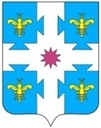 Чувашская республикаАДМИНИСТРАЦИЯКозловского муниципального округаПОСТАНОВЛЕНИЕ__.__.2024 ___№03.07.2024 №689Куславкка хулиг. КозловкаОб утверждении Положения о проведении конкурса на замещение должности руководителя муниципального унитарного предприятия, муниципального (автономного, бюджетного, казенного) учреждения Козловского муниципального округа Чувашской РеспубликиПриложение №1к постановлению администрацииКозловского  муниципального округаЧувашской Республикиот 03.07.2024. №689Приложение № 1к Положению о проведении конкурса на замещение должности руководителя муниципального унитарного предприятия, муниципального (автономного, бюджетного, казенного) учреждения Козловского муниципального округа Чувашской РеспубликиПриложение № 2к Положению о проведении конкурса на замещение должности руководителя муниципального унитарного предприятия, муниципального (автономного, бюджетного, казенного) учреждения Козловского муниципального округа Чувашской Республики  Приложение № 3 к Положению о проведении конкурса на замещение должности руководителя муниципального унитарного предприятия, муниципального (автономного, бюджетного, казенного) учреждения Козловского муниципального округа Чувашской Республики Полное наименование должности, на замещение которой проводится конкурсПолное наименование должности, на замещение которой проводится конкурсПолное наименование должности, на замещение которой проводится конкурсПолное наименование должности, на замещение которой проводится конкурсПолное наименование должности, на замещение которой проводится конкурсПолное наименование должности, на замещение которой проводится конкурс№
п/пФамилия, имя, отчество участника конкурсаДата регистрации заявленияДата, № уведомления о дате и месте проведения второго этапа конкурса (об отказе в участии в конкурсе)Результаты конкурсаДата, № уведомления о результатах конкурса123456Приложение №2к постановлению администрацииКозловского  муниципального округаЧувашской Республикиот 03.07.2024. №689ВасильеваТатьянаЛеонидовна-управляющий делами МО – начальник отдела организационно-контрольной и кадровой работы администрации Козловского муниципального округа Чувашской Республики (председатель комиссии);ПушковГеннадийМихайлович-заместитель главы администрации МО по экономике и сельскому хозяйству – начальник отдела экономики, инвестиционной деятельности, земельных и имущественных отношений администрации Козловского муниципального округа Чувашской Республики (заместитель председателя комиссии);ЧелдаеваВалентинаНиколаевна-заместитель начальника отдела организационно-контрольной и кадровой работы администрации Козловского муниципального округа Чувашской Республики (секретарь комиссии).Члены комиссии:Члены комиссии:Члены комиссии:АбдулхаеваРушанияТалгатовна-депутат Собрания депутатов Козловского муниципального округа Чувашской Республики (по согласованию);Лукинова Надежда Вениаминовназаместитель главы администрации МО по социальным вопросам - начальник отдела образования и молодежной политики администрации Козловского муниципального округа Чувашской Республики;Маркова АннаАлександровна-начальник отдела правового обеспечения и цифрового развития администрации Козловского муниципального округа Чувашской Республики;Матанова СветланаАлександровна-и.о. начальника отдела культуры, спорта, социального развития и архивного дела администрации Козловского муниципального округа Чувашской Республики;Матушкина ЕленаЕвгеньевна-начальник финансового отдела администрации Козловского муниципального округа Чувашской Республики;ЧапуринаЕленаАлександровна-директор Бюджетного учреждения Чувашской Республики «Козловский комплексный центр социального обслуживания населения» Министерства труда и социальной защиты Чувашской Республики (по согласованию).